COMPARATIVE OSTEOLOGY:Humans, Primates, and MammalsFeatures of the Skull Compare the drawings below.Label one of the skulls below as human and the other as chimpanzee. 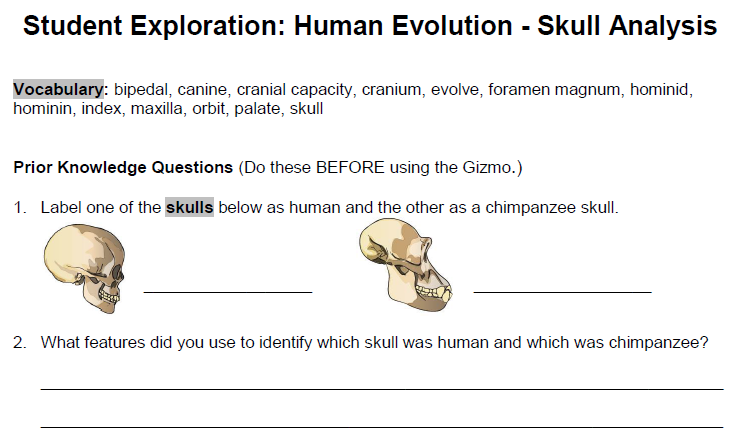  What features did you use to identify which skull was human and which was chimpanzee?___________________________________________________________________________________________________________________________________________________________________________________________________________________________________________________________________________________________________Cranial CapacityThe brain is located inside the cranium. The internal volume of the cranium is called cranial capacity.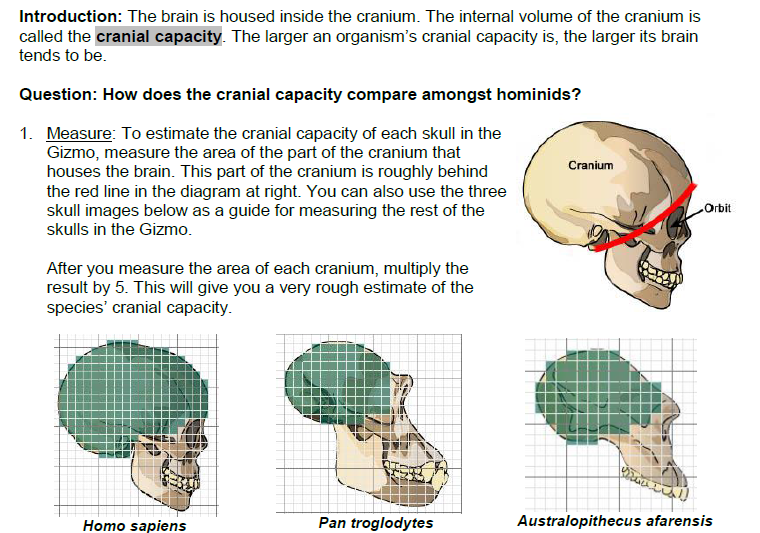        (Humans)         (Chimpanzees)	(Evolutionary Ancestor)10. Of the human, chimpanzee, and evolutionary ancestor, which has the largest cranial capacity?_________________________________________________________________________________________________11. What do you think cranial capacity reflects?__________________________________________________________________________________________________________________________________________________________________________________________________________________________________________________________________________________________________